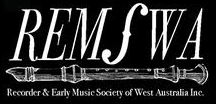 Recorder and Early Music Society of West Australia Inc.Membership application or renewal July 2021 to June 2022Name(s):Address:Phone: Email: I/we apply for membership/renewal of membership of the Society. As a member, I/ we agree to be bound by the rules of the association. ☐ I DO NOT wish my/our name(s) or contact details to be made available to other members of the SocietySubscription amount enclosed/ or direct bank transfer (see below) Individual $40 ☐      Family $50 ☐      Concession/Student $30 ☐       Country member $30 ☐  Instrument(s) played and/or voice register and indication of playing ability: ☐ I am happy to be contacted by people looking for players/ singers for a group or event          ☐ I am intending to attend the September long weekend workshop this year (expression of interest only, not a commitment – just need to know a rough idea of numbers)☐ I regularly attend soirees/ workshops and have the following preferences/ requests/ suggestions for where/ what time/ format etcPlease e-mail completed form to remswainc@gmail.com, preferably with your name in the headerTo make an internet transfer BSB 036-092 Account No 128 005, Account name REMSWA, reference your surname. OR Post the completed form,PO Box 879 CLAREMONT WA 6910.